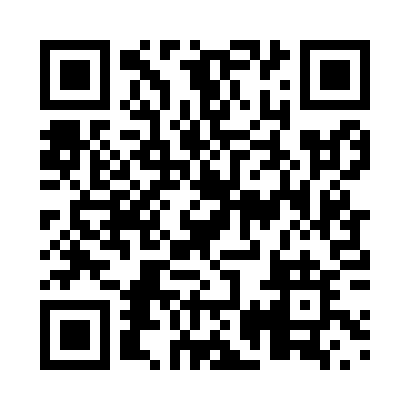 Prayer times for Strongville, Ontario, CanadaMon 1 Jul 2024 - Wed 31 Jul 2024High Latitude Method: Angle Based RulePrayer Calculation Method: Islamic Society of North AmericaAsar Calculation Method: HanafiPrayer times provided by https://www.salahtimes.comDateDayFajrSunriseDhuhrAsrMaghribIsha1Mon3:475:391:246:459:0811:002Tue3:485:401:246:459:0811:003Wed3:495:411:246:449:0710:594Thu3:505:411:246:449:0710:585Fri3:515:421:246:449:0710:586Sat3:525:431:256:449:0610:577Sun3:535:431:256:449:0610:568Mon3:545:441:256:449:0510:559Tue3:555:451:256:449:0510:5410Wed3:565:461:256:439:0410:5311Thu3:585:471:256:439:0410:5212Fri3:595:471:256:439:0310:5113Sat4:005:481:266:439:0310:5014Sun4:025:491:266:429:0210:4915Mon4:035:501:266:429:0110:4816Tue4:055:511:266:429:0010:4617Wed4:065:521:266:419:0010:4518Thu4:075:531:266:418:5910:4419Fri4:095:541:266:408:5810:4220Sat4:105:551:266:408:5710:4121Sun4:125:561:266:398:5610:4022Mon4:145:571:266:398:5510:3823Tue4:155:581:266:388:5410:3724Wed4:175:591:266:388:5310:3525Thu4:186:001:266:378:5210:3326Fri4:206:011:266:378:5110:3227Sat4:216:021:266:368:5010:3028Sun4:236:031:266:358:4910:2829Mon4:256:041:266:358:4810:2730Tue4:266:051:266:348:4710:2531Wed4:286:061:266:338:4510:23